8 ЭТМ. Д/з от 13.05. Вот задание на ближайшие 3 дня (подробности в видео по ссылке):https://www.youtube.com/watch?v=bL5r608O5ZI&feature=emb_logoВ тональности cis-moll постройте аккордовую последовательность. Сфотографируйте, пришлите мне.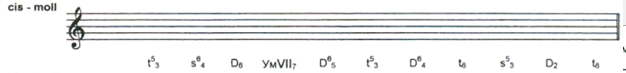 Будьте здоровы! Евгения Вячеславовна.